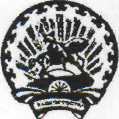 башкортостан республикаһыишембай районы муниципаль районы хакимиәтенең мәғариф бүлеге муниципаль ҡаҙна учреждениеһы(бр ишембай районы мр хакимиәтенең мб мҡу)муниципальное казенноеучреждение отдел образованияадминистрации муниципального района ишимбайский районреспублики башкортостан(мку оо администрации мр ишимбайский район рб)БОЙОРОҡ								ПРИКАЗ 14 ноябрь 2018 й.			№1342			14 ноябрь 2018 г.Ишембай ҡ.									г. ИшимбайОб участии в Ярмарке ученических местСогласно плану МКУ ОО,  а также в рамках проведения профориентационной работы среди обучающихся 9-11 классов, 16 ноября 2018 года проводится Ярмарка ученических мест для обучающихся 9-11 классов ОО (далее - Ярмарка) с участием специалистов ЦЗН, ОУ, а также преподавателей и студентов ССУЗов и ВУЗов Республики Башкортостан, п р и к а з ы в а ю:1.Руководителям ОО:1.1.Назначить ответственного за сопровождение обучающихся в Ярмарке и направить обучающихся 9-11 классов, согласно квоте (приложение №1).Место проведения: ДД(Ю)ТДата проведения: 16 ноября 2018г.Время проведения: 13.001.2. Обеспечить присутствие обучающихся на мастер-классах согласно графику (приложение №2);1.3. провести инструктаж по технике безопасности при перевозке детей на автотранспорте;1.4. провести инструктаж с обучающимися по ПДД, правилам поведения в общественных местах, автотранспорте.2. Руководителю МБОУ лицей №12 Винокуровой В.В. направить волонтеров, из числа детей в количестве 14 человек, для сопровождения участников Ярмарки на мастер-классы.4.Контроль за исполнением приказа возложить на ведущего инспектора отдела образования Шерсткину Е.А.Начальник 									Р.А. ИбатуллинПриложение  1к приказу МКУ ООот  14.11.2018г. №1342Приложение  2к приказу МКУ ООот  14.11.2018г. №1342График проведения мастер-классов на «Ярмарке учебных мест»Наименование ОУКоличество обучающихся, чел Участие в мастер-классе, челИТОГОМБОУ гимн №12525МБОУ СОШ №2 2525МБОУ СОШ №3 2525МБОУ ООШ №4 88МБОУ ООШ №5 1515МБОУ СОШ №11 253055МБОУ лицей №12 1414МБОУ СОШ №14 15МБОУ СОШ №15 2020МБОУ СОШ №16 3030МБОУ ООШ №17 19 (8+9 классы)19МБОУ СОШ №18 3030МБОУ СОШ №192525МБОУ БГИ №2301242БКК ПФО2020СОШ с. Ахмерово 66МБОУ СОШ д. Биксяново  55МБОУ СОШ с. Васильевка 1010МБОУ СОШ с. Верхотор66СОШ с. Верхнеиткулово 2020МБОУ СОШ с. Ишеево 1515МБОУ СОШ с. Кинзебулатово1515МБОУ СОШ с. Макарово 2020СОШ с. Нижнеарметово81220МБОУ СОШ с. Петровское 1818СОШ с. Урман-Бишкадак71118МБОУ ООШ с. Салихово 88МБОУ ООШ д. Тимашевка77№УЧЕБНОЕ ЗАВЕДЕНИЕМАСТЕР-КЛАССКАБИНЕТ,ЭТАЖ,КОЛИЧЕСТВО№ МБОУ СОШВОЛОНТЕРПРИМЕЧАНИЕ1ГАПОУ «Салаватский медицинский колледж»1. Учить делать прививки.2. Кукла, массаж сердца.3. Кукла, учить пеленать.Учебная часть1 этаж12 человекБГИ2ГАПОУ Салаватский колледж образования и профессиональных технологий1. Мастер-класс по специальности «Организация сурдокоммуникации» - жестовый язык2. Мастер-класс по специальности «Туризм» Каб.№3(Гитара)1 этаж15 человекСОШ с. Кинзебулатово3УГАТУПроекты автоматических систем на платформе АРДУИНОКаб.№4(Юные натуралисты)1 этаж10-12 человекСОШ с. Нижнеарметово4ГБПОУ Салаватский механико-строительный колледж.Отделочные работы Обработка цифровой информации Каб.№5(Авиамодельный класс)1 этаж20 человекСОШ с. Макарово5Стерлитамакский филиал ФГБОУ ВО «БГУ»1.МК по биотехнологии и биомедицине2.МК «Занимательные опыты по физике»Кабинет«Лекторий»2 этаж30 человекСОШ №116ГБПОУ Ишимбайский профессиональный колледж1.Карвинг из овощей.2.Песочное тесто, печенье.Каб.№9(Английский язык) 2 этаж20 человекООШ №4ООШ №57ГБПОУ Стерлитамакский межотраслевой колледж1. Проведение ультразвукового исследования  у животного 2. Зашивание тканей.3. Взвешивания по фармакологии Каб.№11 (Башкирская гостиница)2 этаж15 человекСОШ с. Ишеево8Салаватский филиал УГНТУ Мастер-класс«Дополненная реальность»(студенты будут рассказывать о программе, и могут работать в телефоне)Каб.№13(компьютерный класс)3 этаж18 человекСОШ с. Петровское9Профориентационный тренингТренингКаб.№14(ИЗО)3 этаж20 человекСОШ №1510ГБПОУ Уфимский государственный колледж технологии и дизайна1.МК на тему «Стилизация животного»Каб.№15(Мульти студия)3 этаж.12 человекСОШ с. Урман-Бишкадак11ГБПОУ Уфимский государственный колледж технологии и дизайна2.«Изготовление цветов»Каб.№12(Рукодельница)3 этаж15-20 человекООШ №17 12БГАУ«Изучение семян»Каб №102 этаж15 человекСОШ с. АхмеровоСОШ с. Биксяново